ОТЧЁТ О РЕЗУЛЬТАТАХ САМООБСЛЕДОВАНИЯ                               образовательной деятельностиМуниципального бюджетного дошкольного образовательного учреждения«Гаврилово-Посадский детский сад № 2»                                    за 2019-2020 учебный год                               (по состоянию на 01.09.2020 г.) Анализ деятельности Муниципального бюджетного дошкольного образовательного учреждения «Гаврилово-Посадский детский сад № 2»1.1Характеристика контингента воспитанников.          В детском саду функционирует 5 групп. Списочный состав детей (по состоянию на 01.09.2020 года) - 88 человек. Количество и соотношение возрастных групп определяется исходя из предельной наполняемости и гигиенического норматива площади на одного ребёнка в соответствии с требованиями санитарно-эпидемиологических правил и нормативов.                                     1.2.Характеристика социального статуса семей воспитанников                            1.3.Характеристика  педагогического состава                                             Возрастной уровень                                      По стажу педагогической работы                                          Образовательный уровень педагоговАттестация педагоговВ ДОУ имеется план переподготовки и аттестации педагогических кадров, который является составной частью годового плана.Повышение квалификации педагогических работников осуществляется  в тесном взаимодействии с ОГАУ ДПО «Институт развития образования Ивановской области». Кроме того, среди профессиональных  личностных качеств педагога, можно выделить стремление к творчеству, профессиональному самосовершенствованию и повышению образовательного уровня. Ежегодно  педагогический коллектив принимает участие в районном конкурсе «Педагог года», в 2019 году наш коллектив представлял музыкальный руководитель Голубева Н.Е.                                    1.4.Организация образовательного процессаДОУ работает по разработанной образовательной программе дошкольного образования. Целью Программы является:     Создание условий развития ребёнка, открывающих возможности для его позитивной социализации, его личностного развития, развития инициативы и творческих способностей на основе сотрудничества с взрослыми и сверстниками.      В ДОУ созданы условия, обеспечивающие безопасный режим работы с детьми. В детском саду созданы условия для осуществления образовательной деятельности. Предметно-пространственная развивающая среда способствует организации различных видов детской деятельности. Каждый ребенок имеет возможность заниматься любимым делом. В групповых комнатах имеются: центр конструирования, в котором размещены различные конструкторы и строительные наборы, материалы для ручного труда; центр искусства; центр природы и экспериментирования; математическая игротека с набором дидактических игр, развивающих и логико-математических; центр грамотности, включающий в себя книжный уголок, а так же игры, способствующие развитию речи. Предметно-игровая среда способствует развитию сюжетно-ролевых, строительно-конструктивных, театральных игр. Дети с удовольствием разыгрывают различные сюжеты: магазин, семья, больница, детский сад, стройка, салон красоты и другие. Созданы условия для развития театрализованной деятельности, приобщения детей к истокам русской культуры, имеется уголок безопасности.           МБДОУ «Гаврилово-Посадский детский сад № 2» является базовым консультационным центром (КЦ) в Гаврилово-Посадском муниципальном районе Регионального консультационного центра «Семейная академия», созданного на базе ОГАУ ДПО «Институт развития образования Ивановской области» в рамках реализации федерального проекта «Поддержка семей, имеющих детей» национального проекта «Образование», где бесплатно оказывается  психолого-педагогическая, методическая и консультативная помощь.Так же на базе ДОУ организован клуб молодых семей «Просто вместе», целью функционирования которого, является создание системы психолого-медико-педагогического сопровождения родителей на протяжении дошкольного детства и гармонизации детско-родительских отношений в молодой семье. Работа Семейного клуба длится в течение всего года. Участники клуба организовывают и участвуют в конкурсах, акциях, праздниках, в обустройстве и озеленении прогулочных участков, и т.д.В ДОУ организовано 4-разовое питание: завтрак, 2-й завтрак, обед, полдник, на основе примерного  10–ти дневного меню для детей с 1,5 до 3 лет и с 3 до 7 лет. Питание детей организовано в групповых комнатах согласно СанПиН. Пищеблок оборудован соответствующим  необходимым технологическим оборудованием. В дошкольном учреждении создана материально-техническая база для жизнеобеспечения и развития детей. Учреждение расположено на самостоятельном земельном участке. На территории учреждения имеется:- игровая зона, которая включает в себя, групповые площадки индивидуальные для каждой группы, общую физкультурную площадку, огород.Игровые площадки имеют следующее оборудование: столы для игр, лавочки, песочницы, качели, качалки, машины, лесенки для лазания, теневые навесы. Участок озеленен, имеются цветники. -огород, в котором имеются гряды с овощами и фруктами для каждой группы, с ягодные кусты.Физкультурная площадка состоит из:- зоны с оборудованием для подвижных игр (волейбольно-баскетбольная площадка- баскетбольные корзинки и волейбольная сетка);- зоны с гимнастическим оборудованием;- беговой дорожки;Здание ДОУ построено по типовому проекту. Здание детского сада  светлое, имеется центральное отопление, вода, канализация, сантехническое оборудование и включает в себя:-групповые ячейки – принадлежащие каждой группе. Все помещения имеют эстетичный вид, достаточное освещение;- музыкальный (спортивный) зал;- сопутствующие помещения (медицинский блок, пищеблок, прачечная);- административные помещения (кабинет заведующей, методкабинет);- служебно-бытовые помещения для персонала;- складские помещения.Медико-педагогический контроль осуществляется систематически и затрагивает различные вопросы охраны жизни детей: проведение физкультурных занятий, прохождение адаптации, соблюдение гигиенических требований к нагрузке на занятиях, организация режимных процессов, оздоровительных мероприятий, прогулки. Медицинское обслуживание воспитанников осуществляется старшей медицинской сестрой, которая осуществляет  регулярный контроль за состоянием здоровья воспитанников. Комплексное медицинское обслуживание детей проводится на основе договора с ОБУЗ «Гаврилово-Посадская центральная районная больница»Уровень готовности воспитанников к школьному обучению показывает следующееМБДОУ осуществляет взаимодействие с социальным окружением различного характера Здание ДОУ  соответствует требованиям пожарной безопасности. Для обеспечения необходимого уровня безопасности людей на случай пожара в здании предусмотрена автоматическая система пожарной сигнализации.  Все установленные в здании технические средства автоматической пожарной сигнализации проходят проверку в сроки указанные в технической документации, с оформлением соответствующих актов.                                                                                                         В качестве источника наружного противопожарного водоснабжения  предусмотрены пожарные гидранты, расположенные в  50 м от здания. Для защиты помещений в достаточном количестве имеются первичные средства пожаротушения: порошковые огнетушители. Все огнетушители имеют сертификацию,  регулярно проверяются и периодически проходит проверку по  эксплуатационным параметрам. Охрану ДОУ осуществляет один штатный работник - сторож, рабочее место  сторожа оборудовано кнопкой экстренного вызова полиции. Территория учреждения по периметру защищена металлическим забором, установлено видеонаблюдение. В ДОУ  разработаны паспорт безопасности, паспорт дорожной безопасности, декларация пожарной безопасности. Показатели деятельности дошкольной образовательной организации, подлежащие самообследованию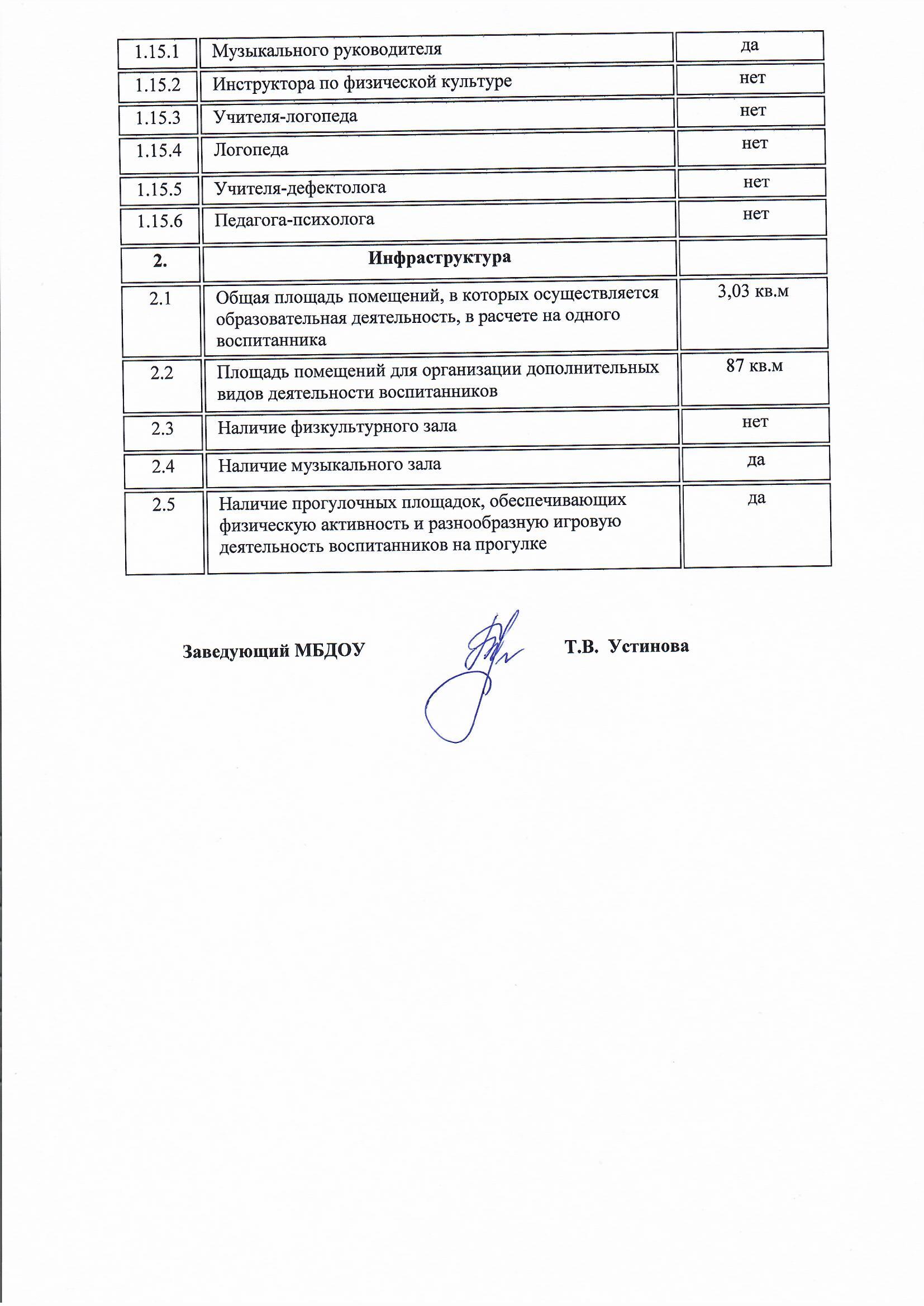 Наименование городского поселения (муниципального района)Гаврилово-Посадский   муниципальный районПолное наименование дошкольной образовательной организации (юридического лица)Муниципальное бюджетное дошкольное образовательное учреждение «Гаврилово-Посадский детский сад № 2»Полный юридический и фактический адрес дошкольной образовательной организации155000 Ивановская область,  г.Гаврилов Посад, ул.Советская, д.61Контакты ДОУ:Телефон, Е-mail, сайт,Тел./факсТелефон 8(49355)22643E-mail:gpdetsad2@yandex.ru//https:рortal.iv-edu.ru/dep/monogp/gpmbdou2Руководитель ДОУ:Ф.И.О., контактыУстинова Татьяна ВитальевнаТелефон 8(49355)22643№ группы   Возрастная группаВозрастНаполняемость1группа раннего возрастас 1,5 до 3 152младшая с 3 до 4 193средняя с 4 до 5 114старшая с 5 до 6185подготовительнаяс 6 до 725ПериодВсего семейНеполных  семейМногодетных семейСирот и опекаемых2019 -2020 гг.77  1318-Периоддо 25 лет25-35 лет35-45 лет45-55 летСвыше 55 лет    2019-2020  гг.гг гг. гг.01233ПериодДо 5 лет5-10 лет11-15 летСвыше 15 лет     2019-2020 гг.         232       2ПериодКол-во педагоговработниковПедагогическое образованиеВысшееСреднее специальн.Начальное профессион.    2019-2020 гг. 9   936-ПериодКоличество педагоговВысшая категория1 категорияСоответствие должностиНе аттестованные2019-2020 гг.9-441 (вновь поступивший педагог, молодой специалист)Период2019-2020 учебный годГруппаподготовительнаяКоличество обследуемых детей21 чел.I уровень: очень высокий-II уровень: высокий23 %III уровень: средний65 %IV уровень: низкий10 %V уровень:очень низкий2 %НаправлениеОрганизацииФормы сотрудничестваПериодичностьОбразованиеОГАУ ДПО «Институт развития образования Ивановской области»Курсы  повышения квалификации,  семинары, конференцииПо плану ДОУ,  ИРООбразованиеСОШ №2Посещение  занятий,  консультации для воспитателей и родителей, беседы,  экскурсии для воспитанниковПо плану преемственности ДОУ и школыОбразованиеДошкольные учреждения города  и районаПроведение методических объединений, конференции, консультации, методические встречи, обмен опытомПо плану МООбразованиеЦентр  русского народного  творчестваЭкскурсии в ЦРНТ, участие в выставках, смотрах-  конкурсах,  показ театрализованных постановок,  посещение кружков, обмен опытомПо плану на год МедицинаДетская консультация-проведение медицинского обследования;-связь медицинских работников по вопросам заболеваемости и профилактики (консультирование)1 раз в годПо мере необходимостиФизкультура и спортОтдел молодежной политики УККСВУчастие в спортивных мероприятиях, конкурсах, выставкахПо плану отделаКультураДом культурыТеатрализованные представления, участие в конкурсах и выставкахПо плануКультураДетская библиотекаКоллективные посещения, литературные вечера, познавательные викторины на базе библиотеки для родителей и детейПо плануКультураКраеведческий музейЭкскурсии, выставки По плану БезопасностьПожарная частьЭкскурсии, встречи с работниками пожарной части, конкурсы по ППБ, консультации, инструктажи.По плануБезопасность         ОГИББДПроведение бесед с детьми по правилам дорожного движения, участие в выставках, смотрах-конкурсах, родительские собранияПо плануБезопасностьПДНВоспитательно-профилактическая работа  с семьями детей, находящимися  в социально опасном положенииПо мере необходимостиИнформацияРедакция газеты «Сельская правда»Публикации в газетеПо мере необходимостиСоциальная защита населенияТерриториальный отдел социальной защиты населенияКонсультации для педагогов  по работе с семьями «Группы риска», консультирование родителей, попавших в трудную жизненную ситуацию. По плану N п/п Показатели Единица измерения Единица измерения Единица измерения 1.               Образовательная деятельность1.1 Общая численность воспитанников, осваивающих образовательную программу дошкольного образования, в том числе:88 человек88 человек88 человек1.1.1 В режиме полного дня (8-12 часов)88 человек88 человек88 человек1.1.2 В режиме кратковременного пребывания (3-5 часов) 0 0 01.1.3 В семейной дошкольной группе  0 0 01.1.4 В форме семейного образования с психолого-педагогическим сопровождением на базе дошкольной образовательной организации  0 0 01.2 Общая численность воспитанников в возрасте до 3 лет 15 человек15 человек15 человек1.3 Общая численность воспитанников в возрасте от 3 до 8 лет 73 человека73 человека73 человека1.4 Численность/удельный вес численности воспитанников в общей численности воспитанников, получающих услуги присмотра и ухода:88 человека88 человека88 человека1.4.1 В режиме полного дня (8-12 часов)88 человека88 человека1.4.2 В режиме продленного дня (12-14 часов) 0 01.4.3 В режиме круглосуточного пребывания  0 01.5 Численность/удельный вес численности воспитанников с ограниченными возможностями здоровья в общей численности воспитанников, получающих услуги: 0 01.5.1 По коррекции недостатков в физическом и (или) психическом развитии  0 01.5.2 По освоению образовательной программы дошкольного образования  0 01.5.3 По присмотру и уходу  0 01.6 Средний показатель пропущенных дней при посещении дошкольной образовательной организации по болезни на одного воспитанника  8,9 дней 8,9 дней1.7 Общая численность педагогических работников, в том числе: 9 человек 9 человек1.7.1 Численность/удельный вес численности педагогических работников, имеющих высшее образование 3 человека3 человека1.7.2 Численность/удельный вес численности педагогических работников, имеющих высшее образование педагогической направленности (профиля)3 человека3 человека1.7.3 Численность/удельный вес численности педагогических работников, имеющих среднее профессиональное образование 6 человек6 человек1.7.4 Численность/удельный вес численности педагогических работников, имеющих среднее профессиональное образование педагогической направленности (профиля)6 человек6 человек1.8 Численность/удельный вес численности педагогических работников, которым по результатам аттестации присвоена квалификационная категория, в общей численности педагогических работников, в том числе:8 человек8 человек1.8.1 Высшая  - -1.8.2 Первая  4 человек 4 человек1.9 Численность/удельный вес численности педагогических работников в общей численности педагогических работников, педагогический стаж работы которых составляет:1.9.1 До 5 лет 2 человек1.9.2 Свыше 5 лет 7 человек1.10 Численность/удельный вес численности педагогических работников в общей численности педагогических работников в возрасте до 30 лет  11.11 Численность/удельный вес численности педагогических работников в общей численности педагогических работников в возрасте от 55 лет 2 человека1.12 Численность/удельный вес численности педагогических и административно-хозяйственных работников, прошедших за последние 5 лет повышение квалификации/профессиональную переподготовку по профилю педагогической деятельности или иной осуществляемой в образовательной организации деятельности, в общей численности педагогических и административно-хозяйственных работников 3 человека1.13 Численность/удельный вес численности педагогических и административно-хозяйственных работников, прошедших повышение квалификации по применению в образовательном процессе федеральных государственных образовательных стандартов в общей численности педагогических и административно-хозяйственных работников 0 человек1.14 Соотношение "педагогический работник/воспитанник" в дошкольной образовательной организации 1человек/9,7 человек1.15 Наличие в образовательной организации следующих педагогических работников: